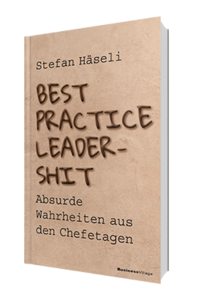 Stefan Häseli Best Practice Leadershit
Absurde Wahrheiten aus den Chefetagen 1. Auflage BusinessVillage 2019
180 Seiten
ISBN 978-9-86980-454-519,95 Euro
Pressematerialien: http://www.businessvillage.de/presse-1060Klappentext„Leadershit“ ist eine realistische Satire. Gekonnt spiegelt Stefan Haeseli die alltäglichen Absurditäten in den Chefetagen wieder. Vom rigorosen Sparprogramm im Gewand einer revolutionären Innovation, einem Leitbildkonfigurator für den schnelle Erfolg bis hin zu kruden Marketing-Konzepten liefert dieses Buch das Handwerkszeug für Führungskräfte.  Für solche, dies es schon sind, die es gerne werden wollen und all jene, die dort nie ankommen werden. Die Geschichten rund um den Manager Hannes illustrieren amüsant bis scharfzüngig, was im Moment in den Chefetagen so ausgebrütet und angedacht wird – denn von durchdenken kann ja keine Rede mehr sein – und wie den Mitarbeitern auch der letzte Blödsinn noch als großer Fortschritt  verkauft wird. Der AutorStefan Häseli ist  Business-Kabarettist. Und das was er seinen Zuhörern erzählt ist keineswegs erfunden – es ist der alltägliche Wahnsinn, das wahre Leben in den Chefetagen. Der Goldpreisträger des Internationalen Deutschen Trainingspreises macht auf  intelligent unterhaltsame Weise, den Büroalltag zur farbigen Grauzone.www.business-comedy.chÜber BusinessVillageBusinessVillage ist der Verlag für die Wirtschaft. Mit dem Fokus auf Business, Psychologie, Karriere und Management bieten wir unseren Lesern aktuelles Fachwissen für das individuelle und fachliche Vorankommen. Renommierte Autoren vermitteln in unseren Sach- und Fachbüchern aktuelle, fundierte und verständlich aufbereitete Informationen mit Nutzwert.PresseanfragenSie haben Interesse an honorarfreien Fachbeiträgen oder Interviews mit unseren Autoren? Gerne stellen wir Ihnen einen Kontakt her. Auf Anfrage erhalten Sie auch Besprechungsexemplare, Verlosungsexemplare, Produktabbildungen und Textauszüge.BusinessVillage GmbH
Jens Grübner
Reinhäuser Landstraße 22  
37083 GöttingenE-Mail: redaktion@businessvillage.de
Tel: +49 (551) 20 99 104
Fax: +49 (551) 20 99 105-------------------------------------Geschäftsführer: Christian HoffmannHandelsregisternummer: 3567Registergericht: Amtsgericht Göttingen